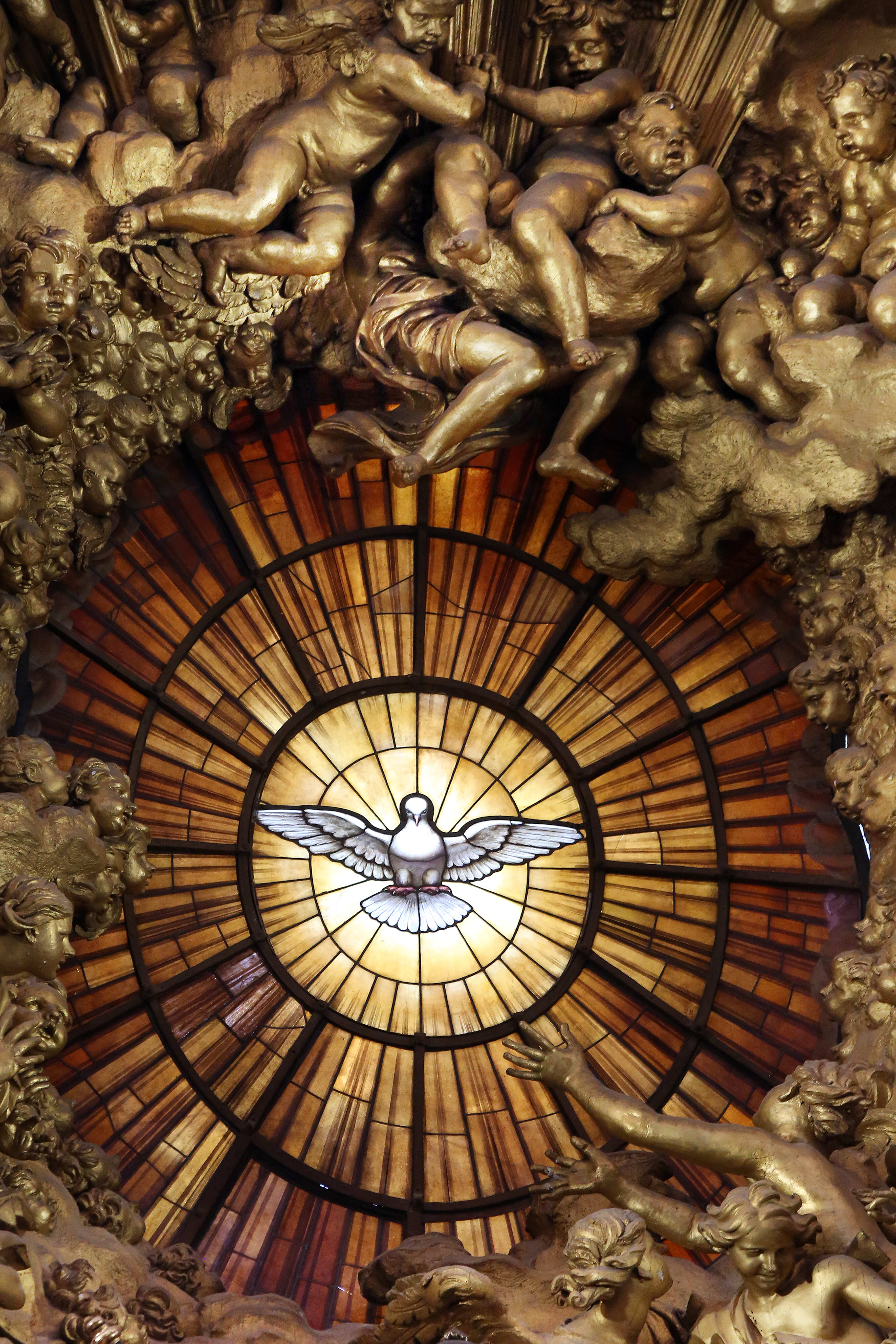 PinksterChallenge Voorbij de stilteBeste contactpersoon voor Familiepastoraat,Hierbij ontvang je de beloofde documenten voor de PinksterChallenge. We hebben een online spel ontwikkeld waarmee gezinnen binnen je parochie aan de slag gaan met het verhaal van Pinksteren. Je speelt het spel als groep en een begeleider coördineert het spel. Iedere deelnemer speelt vanuit zijn of haar eigen huis.Het themaWe gaan ervaren dat Jezus na zijn dood en verrijzenis, merkte dat Hij nog steeds nodig was om zijn leerlingen en de mensen te overtuigen om zijn woord te gaan verkondigen, om te laten ervaren dat zijn dood niet voor niets is geweest.In deze Challenge leer je dat Jezus ons aanmoedigt om bij veranderingen juist het goede te doen. Je krijgt in de nieuwe wereld een geschenk om met veranderingen om te gaan: moed, durf, liefde, hoop en vertrouwen. Aan het einde van het spel is het nog steeds geen volmaakte wereld die Jezus ons geeft, maar wel een wereld vol van zijn manier van leven; vrede ondanks haat, vertrouwen ondanks twijfel.We spelen het spel in vijf verschillende rondes. Elke ronde is als volgt opgebouwd:Eerst krijg je een kort verhaal te horenDan krijg je de uitleg die Jezus je geeft om met deze situatie om te gaan.Daarna krijg je de speluitleg en speel je het spel.Tot slot is er de puntentelling.Hoe speel je het spel?Je zoekt iemand die het spel gaat begeleiden. Dat kan één iemand of een klein team zijn. Het kan leuk, zinvol en handig zijn om tieners of jongeren, bijvoorbeeld misdienaars de PinksterChallenge mee te laten organiseren.Er zijn twee manieren om het spel te spelen:Spel alleen via WhatsAppgroepDe spelleider maakt een WhatsAppgroep aan. De spelleider deelt per opdracht via een link steeds één van de filmpjes in deze WhatsAppgroep.Een instructie om een WhatsAppgroep te maken vind je hier >> https://bit.ly/38rL6MYCombinatie van filmpjes en liveJe kunt er ook voor kiezen om een combinatie te maken van een live en digitaal spel. Eerst maak je een WhatsAppgroep om de foto’s en antwoorden op de opdrachten te ontvangen. Ook maak je een videoverbinding aan met deelnemers, via Microsoft Teams, Zoom of een andere streamingsdienst. Zo is er directer contact met de deelnemers dan alleen WhatsApp. Je kunt een extra camera op het speelbord richten.Een instructie om een gesprek te starten in Zoom vind je hier >> https://www.youtube.com/watch?v=WLOgdamBqdoJe kunt de liveverbinding ook vervangen door de deelnemers uit te nodigen in een parochiecentrum. De begeleider kondigt dan de PinksterChallenge aan en spreekt tussen de filmpjes en opdrachten. Iedere deelnemer of groep speelt dan ook weer mee via één WhatsAppnummer.Aantal deelnemersWe adviseren het spel te spelen in een groep van maximaal 12 deelnemers (personen of gezinnen). Alleen wanneer je de groep goed kent, kun je besluiten om met een groter aantal deelnemers te spelen.Heb je meer dan 12 deelnemers? We adviseren dan de score bij te houden op een flap-over, die voor de camera staat opgesteld. Het meegestuurde scorebord is immers gemaakt voor een groep van maximaal 12 personen. In het handboek vind je – wanneer noodzakelijk - instructies voor aanpassingen in de opdrachten.BenodigdhedenSpelleider:Smartphone met WhatsAppHet afgedrukte scorebordPionnenDit begeleidende documentEen flap-over voor als je met meer dan 12 personen speelt. Let op: de puntentelling blijft gelijk, echter zet je deze op de flap-over achter de naam.Deelnemers:Smartphone met WhatsApp. Let op: speel je als groep of gezin: 1 smartphone per gezinWe wensen je/jullie heel veel plezier en succes!En alvast een zalig Pinksteren!Heb je nog vragen? Neem dan gerust contact op met Ingrid van Meer, via Ingrid van MeerNamens Bisdom ‘s-Hertogenboschen de Heilige Franciscusparochie te BommelerwaardHeel veel plezier en heel veel succes!!!!Script & speluitlegPinksterChallenge - De stilte voorbijHieronder vind je het script. Je treft in het script steeds drie onderdelen:Onderdeel één bevat wat de benodigdheden zijn, dit zijn een filmpje en attributen voor de leiding of deelnemer.Onderdeel twee bevat de speluitleg voor de begeleider.Onderdeel drie bevat de tekst van het filmpje om voor te lezen en de speluitleg met puntentelling voor de deelnemers. Deze hoef je alleen te gebruiken wanneer je geen gebruik maakt van de filmpjes.Moment 1 - IntroductieOnderdeel één - BenodigdhedenAfbeeldingen met cijfersAntwoordblad met juiste volgordeSmartphone met internetverbinding en WhatsAppFilmpje: https://youtu.be/YMUPsOxDiacOnderdeel twee - Speluitleg voor de begeleiderStuur de afbeeldingen van het verhaal in de WhatsApp Groep.De deelnemers sturen de juiste nummervolgorde met letter (zie bijlagen) in een privébericht naar de begeleider.De deelnemers sturen de naam van het verhaal in een privébericht naar de begeleider.Degene die als eerste het verhaal op de juiste volgorde heeft, krijgt 5 punten, Degene die als tweede het verhaal op de juiste volgorde heeft, krijgt 3 punten, Degene die het verhaal op de juiste volgorde heeft, maar niet zo snel is, krijgt 2 punten. Heb je de volgorde niet goed, dan krijg je 0 punten.Degene die raadt welk verhaal dit is, krijgt 2 punten.Maak een foto van het spelbord en deel deze in de WhatsApp Groep.Onderdeel drie – Script (de tekst van het filmpje)1. IntroductieWelkom bij de PinksterChallenge!Misschien weten jullie het nog wel van vorig jaar, toen speelden we de PaasChallenge. Een interactieve reis waarin we het Paasverhaal beleefden. Het was een combinatie van stukjes uit de Bijbel en spelelementen. Ook dit jaar spelen we weer een spel. Dit keer gaat het spel over de periode na Pasen tot aan Pinksteren.Deze PinksterChallenge is een initiatief van het bisdom Den Bosch in samenwerking met enkele medewerkers uit het bisdom en de Franciscusparochie in de Bommelerwaard.Wij zijn …..2. Verhaal/ThemaWe gaan ervaren dat Jezus na zijn dood en verrijzenis, merkte dat Hij nog steeds nodig was om zijn leerlingen en de mensen te overtuigen om zijn woord te gaan verkondigen, om te laten ervaren dat zijn dood niet voor niets is geweest.In deze Challenge leer je dat Jezus ons aanmoedigt om bij veranderingen juist het goede te doen. Je krijgt in de nieuwe wereld een geschenk om met veranderingen om te gaan: moed, durf, liefde, hoop en vertrouwen. Aan het einde van het spel is het nog steeds geen volmaakte wereld die Jezus ons geeft, maar wel een wereld vol van zijn manier van leven; vrede ondanks haat, vertrouwen ondanks twijfel.We spelen het spel in vijf verschillende rondes. Elke ronde is als volgt opgebouwd:Eerst krijg je een kort Bijbelverhaal.Vervolgens krijg je een korte beschrijving van een situatie en dan krijg je de uitleg die Jezus je geeft om met deze situatie om te gaan.Daarna krijg je de speluitleg Tot slot is er de puntentelling. Jullie spelleider heeft een scorebord en zal deze via de app met jullie delen. Dat zal hij ook zo nu en dan doen tijdens het spelen zodat jullie weten hoe je er voor staat.3. SpelWe gaan alvast een spel spelen. Als je naar een serie kijkt, zie je aan het begin vaak een kort stukje film, waarin je ziet wat er in de vorige afleveringen gebeurde. Ook wij gaan dit doen, maar dan net even anders. De spelleider stuurt een overzicht van afbeeldingen en legt uit wat de bedoeling is.4. PuntentellingDegene die als eerste het verhaal op de juiste volgorde heeft, krijgt 5 punten, of degene die meeste afbeeldingen goed heeft.Degene die als tweede het verhaal op de juiste volgorde heeft, krijgt 3 punten, of degene die hierna het meeste goed heeft.Degene die het verhaal op de juiste volgorde heeft, maar niet zo snel is, krijgt 2 punten. Heb je de volgorde niet goed, dan krijg je 0 punten.Degene die raadt welk verhaal dit is, krijgt 2 punten.Moment 2 - Emmaüsgangers Onderdeel één - BenodigdhedenSmartphone met internetverbinding en WhatsAppFilmpje: https://youtu.be/_royXhwmBLIOnderdeel twee - Speluitleg voor begeleiderIedere deelnemer stuurt een beschrijving van zichzelf via een privébericht in WhatsApp naar de begeleider.De begeleider leest een beschrijving voor.De deelnemers raden via een privébericht in WhatsApp de deelnemer bij de beschrijving.Heeft een deelnemer het antwoord goed? Geef hem/haar 1 punt op het spelbord.Herhaal stap 2 tot en met 4 totdat je alle beschrijvingen gehad hebt.Maak een foto van het spelbord en zet deze in de WhatsAppGroep.Onderdeel drie – Script (de tekst van het filmpje)1.IntroductieWe zijn in de Bossche Broek, Een bijzondere plek, nu een natuurgebied waar je mooi kunt wandelen en genieten van de omgeving, vroeger het toneel van handel en strijd. Een plek waar werelden elkaar ontmoeten. Met dit gebied starten wij ons verhaal we gaan vanuit Nijmegen, de heilige land stichting naar Den Bosch, van Jeruzalem naar Emmaüs.2.VerhaalNa de dood van Jezus waren zijn vrienden bang en bedroefd. Bang, omdat ze dachten dat ze misschien ook wel zouden worden opgepakt door de soldaten, ze waren tenslotte vrienden van Jezus. En bedroefd, omdat al het mooie dat ze met Jezus hadden nu voorbij was.Een van de vrienden, die Kleopas heette, zei: ‘Ik blijf hier niet zitten. Ik ga naar huis. Het verandert allemaal toch niet.’ ‘Ik ga met je mee’, zei een ander. En daar gingen ze. Van Jeruzalem naar Emmaüs, waar zij woonden; een lange weg van tien kilometer.Onderweg praatten ze met elkaar over wat er gebeurd was. Plotseling kwam een vreemde man tussen hen in lopen; ze liepen verder met zijn drieën. Deze vreemde man vroeg: ‘Waarover praten jullie?’‘Weet u dan niet wat er de afgelopen dagen in Jeruzalem gebeurd is?’, vroegen ze Hem. De vreemde man vroeg: ‘Wat dan?’ Kleopas vertelde: ‘Ze hebben onze vriend Jezus vals beschuldigd. Ze dachten dat Hij ons zou bevrijden van de Romeinen, die de baas spelen. Maar Jezus wilde helemaal niet vechten en oorlog voeren. Hij wilde ook niet de baas spelen. Hij wilde alleen maar laten zien hoe mensen liever en beter met elkaar kunnen omgaan Ze hebben Hem in een graf gelegd met een grote steen ervoor. Nu hebben een paar vrouwen gezegd dat ze Jezus weer hebben gezien. Maar dat geloof je toch niet?! Dat is te mooi om waar te zijn.’Toen zei de vreemde man: ‘Begrijpen jullie het dan niet? Je weet toch wat de profeten gezegd hebben over Jezus. Ze hebben toch voorspeld dat de Messias moest lijden. En je kent toch alle verhalen van Jezus? Dat Hij nooit opgaf, en altijd opnieuw begon! Jezus zei toch dat God altijd doet wat Hij heeft beloofd. En wat heeft de God van Jezus beloofd? Juist! Dat Hij zijn Zoon weer zou laten verrijzen! Of geloven jullie dat ook niet?’ De vreemde man zuchtte diep…Kleopas voelde zich al een stuk minder verdrietig. Hij zei: ‘Oh, we zijn er. Dit is ons huis. Heeft U misschien zin om samen met ons te eten? Het wordt al donker en dan is het ook niet fijn om alleen verder te gaan. Dat wilde de vreemde man heel graag. Hij ging mee naar binnen.Ze gingen aan tafel en toen nam de vreemde man het brood in zijn handen. Hij sprak de zegen uit en dankte God. Hij brak het brood en gaf het aan hen. Toen - ineens – hadden ze het door: ze herkenden Hem. Ze zagen het echt! Het was Jezus.Meteen verdween Jezus weer uit hun midden. Ze renden nog naar buiten ... maar ze zagen Hem niet meer. De vrienden van Jezus wisten dat Jezus bij hen was en was opgestaan uit de dood.3. VerhaaluitlegNa de dood van Jezus was het voor veel van zijn vrienden en leerlingen stil, te stil. Zij vonden het moeilijk om te geloven wat er allemaal gebeurd was. Jezus met zijn grote verhalen was in geen velden of wegen te bekennen, totdat zij Hem op een onverwacht moment ontmoetten en herkenden. De leerlingen waren teleurgesteld en wisten niet meer wat ze moesten doen. Soms komen wij ook in een situatie waarin ineens alles anders gaat dan verwacht en we niet meer weten wat we moeten doen. Bijvoorbeeld zoals tijdens de coronatijd. Het is dan de kunst om de goede dingen te blijven herkennen.Onze hulp komt dan uit onverwachte hoek, van vrienden of familie, maar soms ook van onbekenden. Het komt ook wel eens voor dat een bekende je helpt, terwijl je dit niet altijd ziet. Denk aan je vader of moeder die je kamer opruimt. Je hebt dit niet altijd door, totdat je merkt dat je spullen op andere plekken liggen. Het zijn de plekken waar je moeder je spullen altijd neerlegt. Ineens weet je dat je moeder je geholpen heeft, zonder dat ze hier een woord over heeft gezegd of dat jij het gezien hebt.Jezus leert ons dat we Hem kunnen herkennen, zelf als je Hem niet ziet. De leerlingen herkenden Jezus toen Hij het brood brak. Jij kunt Jezus zelf herkennen tijdens de viering, in een mis, en bijvoorbeeld als iemand iets goeds voor je doet.4. SpeluitlegHerken jij jouw vrienden als ze er anders uit zien of moet je ze eerst zien om ze te herkennen? We gaan een soort ‘Wie ben ik?’ spelen. Iedereen schrijft zo meteen een beschrijving van zichzelf. Je beschrijft jezelf met je talenten, hobby’s maar zonder uiterlijke kenmerken. Deze beschrijving stuur je in een privébericht naar de leiding. De groepsleider zal dan om beurten de beschrijving in de groepsapp delen of voorlezen. Dan mag iedereen tegelijkertijd raden bij wie deze bijschrijving hoort. Het antwoord deel je ook weer in een privébericht met de groepsleider.5. PuntentellingElk goede antwoord levert 1 punt op. Ik ben heel benieuwd hoe goed jullie elkaar kennen!Klaar? Schrijven en raden maar!Moment 3 – Ongelovige ThomasOnderdeel één - BenodigdhedenDeelnemerWillekeurige materialen om een muur van te bouwenSmartphone met internetverbinding, camera en WhatsAppStatief of iemand die een video van je kan makenBegeleidingFilmpje: https://youtu.be/OS5xNvb9tTIOnderdeel twee – Speluitleg voor begeleiderWaarschuw de deelnemers voor hun veiligheid.Zet de timer op 7 minuten.Tel af voor de deelnemers.De deelnemers bouwen een muur en maken een filmpje van dat ze door deze muur heen lopen. Dit filmpje sturen ze in de WhatsApp Groep.De begeleider geeft de deelnemer die als eerste door de muur heen loopt 5 punten.De begeleider geeft de deelnemer die als laatste door de muur heen loopt 1 punt.De begeleider en deelnemers besluiten samen wie de origineelste muur heeft. Die deelnemer krijgt 3 punten.Maak een foto van het spelbord en zet deze in de WhatsApp Groep.Onderdeel drie – Script (de tekst van het filmpje)IntroductieNa onze reis naar Emmaüs zijn we terecht gekomen in het bisschoppelijke Paleis. De kapittel zaal is een belangrijke zaal voor het Bisdom, hier ontvangt de bisschop zijn gasten. Zo kwamen de Paus, Prins Carnaval en Prinses Beatrix hier al een keer op bezoek. Het volgende verhaal heeft iets te maken met een bijzondere gast. Soms gebeuren er dingen die bijna te mooi zijn om waar te zijn. Je kunt het niet geloven. Eén van Jezus leerlingen had deze ervaring ook. Hij heette Thomas. Daar gaat het volgende verhaal over.2. VerhaalDe leerlingen zitten verslagen bij elkaar. Jezus, hun vriend en hun leraar is er niet meer. Opgestaan zeggen ze, maar wie zegt dat Hij niet gewoon is weggehaald uit het graf? Wat moeten ze nu toch doen? Ze zijn bang om naar buiten te gaan. Ze doen de deuren op slot. Stel je voor dat ze ook worden opgepakt!Plotseling staat er een man in hun midden. Hoe is dat toch mogelijk...? De deuren zijn op slot, en ze hebben nog nooit gehoord van iemand die door een muur heen kan lopen. De man begint te spreken en zegt: ‘Ik wens jullie vrede.’ De man laat zijn handen zien, en zijn zij. Hij heeft dezelfde wonden als Jezus had! Opeens herkennen ze Hem, het is Jezus zelf! Je kunt je niet voorstellen hoe blij ze zijn om Hem te zien, Hij leeft echt! Jezus spreekt met de leerlingen. Hij vertelt hen over de Geest die bij hen zal blijven. Wat zijn de leerlingen enthousiast.Niet alle leerlingen zijn op dat moment bij elkaar. Hun vriend Thomas is er bijvoorbeeld niet bij. Als Jezus allang weer weg is, vertellen de andere leerlingen hem dat ze Jezus hebben gezien. Thomas gelooft er niets van. Het moet een grap zijn. Hij zegt: “Eerst wil ik zijn wonden zien en ze voelen met mijn vingers, dan pas zal ik jullie geloven.”Nauwelijks een week later komen de leerlingen weer bij elkaar. Nu is ook Thomas aanwezig. Opnieuw komt er plotseling een Man in hun midden die hen zegt: “Ik wens jullie vrede.” De Man nodigt Thomas uit: “Kom, voel met je vinger aan mijn handen. Voel met je hand aan mijn zij.” Nu gelooft Thomas écht dat het Jezus is waarover zijn vrienden al hadden gesproken. Jezus zegt tegen Thomas: “Na jou zullen er mensen zijn die Mij niet hebben gezien, maar tóch in Mij geloven.”3. VerhaaluitlegHet onmogelijke wordt mogelijk bij God. Jezus is niet dood, Hij leeft. Hij loopt door muren heen. Dat is wel heel bijzonder. Thomas gelooft het eerst niet, maar als hij Jezus ziet, gelooft hij wel. Thomas kon pas geloven toen hij het had gezien. De christenen die ná de leerlingen van Jezus kwamen konden Jezus niet zien, maar geloofden wel! Dankzij de verhalen en overtuiging van Jezus’ leerlingen en de christenen die op hen volgden, geloven we nu nog steeds dat Jezus uit de dood is opgestaan. Want bij God is alles mogelijk.4. SpeluitlegSoms sta je in je leven voor een grote muur. Letterlijk of figuurlijk. Het is onmogelijk om door muren heen te lopen, toch? Met de hulp van God, kan alles! Jezus liep in het verhaal ook door een muur. Je krijgt daarom de volgende opdracht: Bouw een muur van iets in je kamer en loop erdoorheen. Maak hier een filmpje van en deel deze in de WhatsApp Groep. Je krijgt 7 minuten. Let op: Wees wel voorzichtig met welke materialen je gebruikt. Doe jezelf geen pijn!5. PuntentellingDegene die als snelste door de muur heen loopt, krijgt 5 punten. Degene met de origineelste muur krijgt 3 punten. Degene die als laatste door de muur heen loopt krijgt 1 punt.Moment 4 - HemelvaartOnderdeel één - BenodigdhedenDeelnemerdoosje luciferspapiermeetlint of liniaalBegeleiderFilmpje: https://youtu.be/oqy5FXUhg_4Onderdeel twee - Speluitleg voor begeleiderZet de timer op 5 minuten.Tel af voor de deelnemers.De deelnemers bouwen een toren van lucifers en zetten de boot er bovenop.  Ze meten de toren en maken hier een foto van. De foto sturen ze in de WhatsApp Groep.De begeleider geeft de deelnemer met de hoogste toren 5 punten.De begeleider geeft de deelnemer met de laagste toren 1 punt.De begeleider en de deelnemers beslissen wie de origineelste toren heeft en geven die deelnemer 3 punten.De begeleider gaat na wie het goede antwoord heeft op de vraag: Wat heeft een toren bouwen met lucifers en een bootje te maken met het verhaal?De deelnemers geven antwoord met een privébericht op WhatsApp.Het antwoord is: De toren staat voor (de weg naar) de hemel en de boot staat voor de vaart? Of: De opdracht lijkt onmogelijk, maar met de hulp van de Heilige Geest kun je meer dan je denkt?De deelnemer die het antwoord weet krijgt 2 punten.Maak een foto van het spelbord en zet deze in de WhatsAppGroep.Onderdeel drie – Script (de tekst van het filmpje)1.IntroductieSoms moet je door een muur heen breken, maar soms moet je ook hele hogen bergen op. Soms letterlijk zoals deze toren, en soms figuurlijk. Vanuit het Bisschoppelijk paleis zoeken we de hoogte op, we gaan naar het Provinciehuis, het hoogste punt van de stad Den Bosch, een plek waar ze moeilijke beslissingen nemen, soms door muren heen moeten breken en de hoogte op moeten zoeken.  Het volgende verhaal gaat over de hoogte opzoeken, en de opdracht die jezus vrienden kregen.  2.VerhaalDe vrienden van Jezus waren op de Olijfberg. Die berg lag dicht bij Jeruzalem, maar toch leek het alsof je in een andere wereld was daarboven. Het was er rustig. Je was er dichter bij de hemel, dichter bij God. Jezus en zijn vrienden hielden van die plek. Het was veertig dagen na Pasen. Al een paar keer hadden ze Jezus ontmoet nadat hij uit de dood was opgestaan. Ook nu was Jezus bij hen. Jezus sprak zijn vrienden moed in. ‘Ga het goede nieuws aan alle mensen vertellen’, zei hij. ‘Hoe meer mensen erbij horen, hoe beter. Dan wordt onze wereld beetje bij beetje het Rijk van God: waar mensen samenleven zoals God bedoelt heeft’‘Ga je van ons weg?’ vroeg Petrus. Hij was bang om zonder Jezus verder te moeten. Hij wist niet of hen dat zou lukken. ‘Ik stuur jullie een helper en een trooster’, beloofde Jezus. Toen steeg hij op. Omdat er een wolk hing, konden ze hem al meteen niet meer zien. Wat staan jullie naar de hemel te kijken?De vrienden keken met open mond omhoog. Maar er was alleen nog een wolk te zien. Waar was Jezus nu? ‘Weet je nog dat God bij Mozes kwam in een wolk?’ bedacht Mattias opeens. ‘Ik denk dat het met deze wolk ook zo is. Jezus is nu bij God. God is heel dicht bij ons gekomen.’ Ze knikten en bleven omhoog staren, ook al was er niets meer te zien.Toen doken er opeens twee engelen op. De vrienden van Jezus schrokken ervan. ‘Mannen van Galilea’, zeiden de engelen. ‘Waarom staan jullie naar de hemel te staren? Het is tijd om verder te leven. Doe wat Jezus jullie heeft gezegd!’ Toen waren de engelen weer verdwenen.De vrienden van Jezus keken elkaar aan. ‘Die engelen hebben gelijk!’ zei Petrus. ‘Engelen hebben altijd gelijk’, zei Mattias. ‘Het zijn toch boodschappers van God?’ De anderen knikten. Samen gingen ze de berg af naar de stad.3. VerhaaluitlegNa een periode van hulp, kunnen de leerlingen het alleen. Jezus heeft ze geleerd hoe ze goed kunnen doen en nu moeten de leerlingen alleen verder gaan. In de kerk noemen we de tijd tussen dit verhaal en volgende verhaal de ‘wezentijd’. De leerlingen worden na een tijd van intensieve hulp losgelaten, ze hebben geen helper meer. Een wees heeft geen ouders meer en zo voelde het ook voor de leerlingen. Er komt stilte waarin iets kan ontstaan. Maar met het vertrek van Jezus, wordt het voor de leerlingen een stuk moeilijker. Gelukkig zijn de leerlingen goed voorbereid. Ze kunnen het zelf. En mochten ze het niet zelf kunnen? Dan is de Geest van Jezus er altijd nog.Ook wij hebben in ons leven veel momenten waarop we zelf dingen moeten doen. Jezus leert ons dat we dit ook zelf kunnen en zelf moeten doen. Als het ons niet lukt, dan stuurt Hij je een helper.4. SpeluitlegHet volgende spel is heel simpel. Voor het spel heb je een doosje lucifers en een bootje van papier nodig. De bedoeling is dat jullie een zo hoog en stevig mogelijke toren gaan maken met de lucifers. Op de toren leg je een bootje. Als het bootje blijft liggen, pak je een meetlint of liniaal om de toren te meten. Daarvan stuur je een foto naar de groepsleider.5.PuntentellingDe hoogste toren krijgt 5 punten. De origineelste toren krijgt 3 punten. De laagste toren krijgt ook 1 punt. O ja, degene die de weet wat dit toren bouwen met lucifers en een bootje te maken heeft met het verhaal krijgt 2 extra punten. Stuur dit in een privébericht naar de begeleider. Moment 5 – PinksterenOnderdeel één – BenodigdhedenDeelnemerPapierPotloodBallonBegeleiderFilmpje: https://youtu.be/nV3kcCEwY3AOnderdeel twee - Speluitleg voor begeleiderZet in de app groep dat de deelnemers mogen startenDe deelnemers blazen een ballon op, maken een foto en sturen deze in de WhatsAppGroepDe eerste deelnemer die een foto stuurt krijgt 3 punten.Stuur elke deelnemer via een privébericht de titel van een Bijbelverhaal, voorbeelden:PinksterenHemelvaartVijf broden en twee vissenStorm op het meerZaaierKerstPasenDe deelnemers tekenen het Bijbelverhaal, maken een foto en sturen deze in een privébericht naar de begeleiderDe begeleider stuurt een tekening in de WhatsApp GroepDe deelnemers raden het Bijbelverhaal via een privébericht op WhatsApp.Heeft een deelnemer het juiste antwoord? Dan krijgen deelnemer en tekenaar elk 1 punt.Herhaal stap 6 tot en met 8, totdat alle tekeningen zijn geweest.Maak een foto van het spelbord en zet deze in de WhatsApp Groep.Onderdeel drie – Script (de tekst van het filmpje)1. IntroductieDag … Bischop…. Kan ik al beginnen? Bent u klaar…? Hè, die telefoon doet het ook nooit… er is ook geen contact. bisschop u staat ook zo hoog… Nou ja, ik begin gewoon…  Jullie hoorden net dat Jezus naar de Hemel ging en dat de leerlingen alleen achterbleven. Dit werd verteld in het provinciehuis. Een plek waar de belangrijke beslissingen worden genomen. Nu staan we op de parade, het grote plein van de stad, waar voor de corona festivals en optredens werden gegeven. Spektakels waar veel mensen werden toe gesproken, het volgende verhaal gaat over spektakel. 2. VerhaalTien dagen nadat Jezus naar zijn Vader in de hemel ging, vierden de Joden het oogstfeest. Omdat het feest was, was het druk in de stad. Maar het was geen feest voor de leerlingen. Zij waren bij Maria, de moeder van Jezus, bij elkaar om samen te eten. Ze durfden nog niet naar buiten te gaan, want misschien zouden zij ook gevangengenomen worden, net als Jezus.Opeens begon het te waaien, overal in huis, alsof de ramen open stonden. Het waaide heel hard... En er kwam vuur! Ze voelden het van binnen, maar je zag ook op ieders hoofd een vlammetje neerdalen. De leerlingen voelden zich helemaal warm worden. Ze wisten niet wat er met hen gebeurde. Ze begonnen allemaal te praten, door elkaar heen, in talen die ze helemaal niet kenden. Ze keken elkaar verbaasd aan. Wat gebeurde er nou. Ze hadden het tot nu toe heel eng gevonden om naar buiten te gaan en de mensen over Jezus te vertellen. Maar nu voelden ze een kracht in zich en durfden ze alles! Ze gingen de straat op en begonnen de mensen te vertellen over de wonderen van God en Jezus hun vriend. Het maakte niet uit welke taal de mensen spraken, iedereen kon hen verstaan. De mensen gingen begrijpen dat Jezus niet dood was. Ze zeiden: “Je kunt Hem niet meer zien, maar Hij is er nog steeds. Hij leeft!” De mensen die naar hen luisterden werden zelf ook blij en enthousiast.De wind en het vuur hadden te maken met de heilige Geest, die als een adem de mensen kracht geeft. Het was zoals Jezus gezegd had: deze heilige Geest was een trooster, een helper voor de mensen. Zo ging het verhaal heel snel door de wereld! Als een lopend vuurtje! En het vlammetje brandt nog altijd, ook hier bij ons in deze kring. Het vuur van Pinksteren was het allereerste begin van onze kerk.3. VerhaaluitlegJezus stuurt een helper zodat iedereen de leerlingen begrijpt. Hij zorgt dat de leerlingen niet stil blijven en het goede nieuws blijven verkondigen. Ook wij kunnen gebruik maken van die helper. De helper wordt vaak als vuur of als duif uitgebeeld, maar eigenlijk weten we niet helemaal hoe deze helpende geest er uit ziet. De Geest is net zoiets als lucht. Je kunt het niet zien, maar we leven er allemaal door. Lucht wordt pas zichtbaar als je een ballon opblaast. Zo wordt de Geest zichtbaar door mensen die goede dingen doen en mensen die daarover vertellen. 4. Speluitleg & puntentellingIn de volgende ronden gaan we twee spellen spelen.Het eerste spel is heel simpel: Je blaast een ballon op en maakt een foto van deze ballon.Degene die als eerste de foto stuurt krijgt drie punten.Hierna krijgen jullie allemaal via een privébericht een Bijbelverhaal toegestuurd van je spelleider. Je maakt hier zo snel mogelijk een tekening van. Deze tekening deel je in de WhatsApp Groep.Dan mag iedereen ook weer in privéberichten raden welk Bijbelverhaal dit is. Per goed geraden antwoord ontvangen degene die tekent en de degene die raadt een punt.Moment 6 – De eerste gemeenschapOnderdeel één - BenodigdhedenDeelnemer5 waxinelichtjes5 kaartjeslucifers of aanstekerpen of potloodBegeleiderFilmpje: https://youtu.be/XGvkaqsLEkUOnderdeel twee - Speluitleg voor begeleiderZet de timer op 10 minutenDe deelnemers schrijven 5 kaartjes voor mensen in hun omgeving. Deze kaartjes leggen ze bij de waxinelichtjes en de waxinelichtjes steken ze aan. Van elk waxinelichtje met kaartje maken ze een foto. Deze sturen ze in de WhatsAppGroep en aan degenen voor wie ze een kaarsje opsteken.De begeleider geeft de deelnemers 1 punt voor elk kaartje en aangestoken waxinelichtje.De begeleider geeft de deelnemer met het mooiste kaartje 3 punten.De begeleider geeft de deelnemer met de leukste foto 3 punten.De begeleider geeft de deelnemer met de origineelste tekst 3 punten.Maak een foto van het spelbord en deel deze in de WhatsAppGroep.Sluit het spel af met de deelnemers.Onderdeel drie – Script (de tekst van het filmpje)1. IntroductieIk sta hier op een bijzondere plek, ik sta bij het stadklooster in Den Bosch, de plek waar dagelijks koffie word uitgedeeld aan dak- en thuis lozen, door de straatpastor. Deze plek heeft iets te maken met het verhaal dat ik jullie wil vertellen. Nadat Jezus naar de Hemel was gegaan en zijn leerlingen de Heilige Geest kregen, gingen de leerlingen het verhaal van Jezus vertellen aan iedereen. Iedereen die in Jezus begon te geloven, werd gedoopt. Dit waren de eerste christenen. Deze eerste christenen vertelden niet alleen over Jezus maar deden ook goede dingen. Luister maar.2. Verhaal(Letterlijk Handelingen 4:32-37) De groep van gelovigen was een eenheid. Niemand wilde zijn bezit alleen voor zichzelf houden. In plaats daarvan deelden ze alles wat ze hadden. En de apostelen bleven met grote kracht spreken over de opstanding van de Heer Jezus. God liet op veel manieren zien hoe goed hij voor de gelovigen was. Ze hadden allemaal genoeg te eten. Als iemand een huis had of een stuk land, verkocht hij dat. En het geld dat hij ervoor kreeg, bracht hij naar de apostelen. Die deelden het uit aan alle mensen die iets nodig hadden. Ook een man die Josef heette, verkocht een stuk land. Hij was een Leviet, en hij kwam van het eiland Cyprus. De apostelen noemden hem ook wel Barnabas. Dat betekent: iemand die mensen troost. Josef verkocht zijn stuk land, en bracht het geld naar de apostelen.3. VerhaaluitlegDe leerlingen van Jezus deelden Jezus’ verhaal en alles wat ze hadden met elkaar. Er kwam een steeds grotere groep van gelovigen. Deze eerste christenen waren dus niet alleen! Ze waren samen. Samen konden ze laten zien hoe goed God voor de mensen is. Dat doen de christenen nu nog steeds. In de kerk, maar ook met familie of vrienden kun je delen en laten zien hoe goed God voor mensen is. Je bent niet alleen.4. SpeluitlegDe eerste christenen deelden van alles met elkaar. Ze vertelden over Jezus, deden goede dingen en deelden alles wat ze hadden. Zo gaven ze het licht door aan anderen. Met wie wil jij je licht delen? Schrijf 5 kaartjes voor mensen in je omgeving. Deze kaartjes leg je bij de waxinelichtjes en de waxinelichtjes steek je aan. Van elk waxinelichtje met kaartje maak je een foto. Stuur de foto naar degene met wie je het licht wilt delen. Stuur de foto’s ook in de WhatsApp Groep. Als je antwoord krijgt van de ontvanger van je lichtje, mag je dit natuurlijk ook delen.5. PuntentellingVoor elk kaartje en kaarsje krijg je 1 punt. Ook krijgen degenen met het mooiste kaartje, de leukste foto en de origineelste tekst elk 3 punten.Moment 7 –  Afsluiting Filmpje: https://youtu.be/CcK7OgM_5JUEn bekendmaking van de winnaar van de PinksterChallenge.